SMLOUVA O PROVOZU VIRTUÁLNÍCH SERVERŮKinet s.r.o.
se sídlem V Lukách 253, 267 01 Králův Dvůr
IČ: 27651177, DIČ: CZ27651177
Společnost zapsaná v obchodním rejstříku Městského soudu v Praze, oddíl C, vložka 121641,
kterou zastupuje ………………………… jednatel společnosti
(dále jen „Poskytovatel“)
aMateřská škola, Praha 3, Vozová 5/953
se sídlem Vozová 953/5, 130 00 Praha 3
IČ: 65993152
kterou zastupuje ………………………………., ředitelka školy
(dále jen „Objednatel“)(společně též jako „smluvní strany“)uzavřely níže uvedeného dne, měsíce a roku tuto SMLOUVU O PROVOZU VIRTUÁLNÍCH SERVERŮ: I. PŘEDMĚT SMLOUVY1.1	Poskytovatel se touto smlouvou zavazuje zajistit provoz virtuálního serveru Objednatele na síti Internet. Provozem virtuálního serveru se rozumí služba přenosu dat po síti Internet a služby s tím související (dále souhrnně jen jako „Služby“). Podrobná specifikace Služeb je uvedena v Příloze č. 1 této smlouvy.1.2	Objednatel se touto smlouvou zavazuje za poskytování Služeb platit Poskytovateli odměnu stanovenou v souladu s čl. V této smlouvy.II. POSKYTOVÁNÍ SLUŽEB2.1	Poskytovatel garantuje dostupnost alespoň jednoho přiměřeně kvalifikovaného pracovníka pro telefonické podávání informací v pracovní dny mezi 8:00 a 16:00 s maximální reakční dobou 8 hodin. Reakční dobou se rozumí doba mezi předáním požadavku Objednatelem Poskytovateli a okamžikem, kdy Poskytovatel uskuteční první krok související s řešením daného požadavku. Čas mimo uvedenou pracovní dobu se do reakční doby nezapočítává.III. ZÁVAZKY POSKYTOVATELE3.1	Poskytovatel se zavazuje učinit taková opatření, která znemožní zneužití uložených dat třetí osobou. Poskytovatel se zavazuje zajistit utajení získaných důvěrných či osobních informací způsobem obvyklým pro utajování takových informací, nebude-li výslovně sjednáno jinak. Tato povinnost platí bez ohledu na ukončení účinnosti této smlouvy. Poskytovatel je povinen zajistit utajení důvěrných informací i u svých zaměstnanců, zástupců, jakož i jiných spolupracujících třetích stran, pokud jim takové informace byly poskytnuty. Osoby Poskytovatele vykonávající činnost pro Objednatele jsou ve vztahu k Poskytovateli vždy ve smluvním vztahu, který obsahuje i povinnost o mlčenlivosti ohledně skutečností, které se dozví v souvislosti s plněním dle této smlouvy.3.2	Poskytovatel se zavazuje postupovat při plnění smlouvy tak, aby nedošlo ke ztrátě uložených dat na serveru či cloudovém uložišti a jednotlivých počítačích. Poskytovatel neodpovídá za ztrátu a poškození dat či hardware, která by byla způsobena okolnostmi či osobami odlišnými od poskytovatele.3.3	Za funkci systémů implementovaných třetími stranami je zodpovědný jejich dodavatel či správce, Poskytovatel se však zavazuje poskytnout maximální součinnost a podporu pro zajištění jejich bezproblémového provozu.IV. POVINNOSTI OBJEDNATELE
4.1	Objednatel zajistí Poskytovateli podmínky tak, aby mohl vykonávat činnost sjednanou v článku I této smlouvy.4.2	Při zjištění závady nebo poruchy vyrozumí Objednatel neprodleně Poskytovatele, a toněkterým z následujících způsobů:zasláním upozornění na email společnosti: helpdesk@kinet.czužitím webového formuláře https://helpdesk.kinet.cz kontaktováním přiděleného servisního technika: viz Příloha č. 2telefonicky na číslech společnosti: +420 311 000 311V. ODMĚNA POSKYTOVATELE A PLATEBNÍ PODMÍNKY5.1	Objednatel se zavazuje platit Poskytovateli odměnu ve výši 850 Kč (slovy osmsetpadesát korun českých) bez DPH za každý měsíc poskytování Služeb Poskytovatelem.  5.2	Ceny za služby neuvedené v této smlouvě a jejích přílohách se řídí platným ceníkem Poskytovatele.5.3	DPH bude účtována ve výši určené podle právních předpisů platných ke dni uskutečnění zdanitelného plnění.5.4	Není-li sjednáno jinak, jsou veškeré úhrady prováděny na základě daňového dokladu – faktury (dále jen „faktura“).  Splatnost všech faktur činí 14 dní ode dne jejich doručení Objednateli ze strany Poskytovatele.5.5	Smluvní strany si sjednávají inflační doložku, na jejímž základě je Poskytovatel každoročně vždy k 1. lednu příslušného roku oprávněn jednostranně zvýšit sjednané ceny za poskytování služeb dle této smlouvy o míru inflace vyjádřenou přírůstkem průměrného ročního indexu spotřebitelských cen za uplynulý kalendářní rok, vyhlášenou Českým statistickým úřadem. Nové ceny budou zaokrouhleny na celé desetikoruny směrem nahoru.VI. OCHRANA OSOBNÍCH ÚDAJŮVzhledem k tomu, že Poskytovatel bude v rámci své činnosti pro Objednatele jakožto správce údajů zpracovávat osobní údaje nebo k dané činnosti zpracování osobních údajů může při plnění smlouvy dojít, dohodly se smluvní strany na následující úpravě práv a povinností. 6.1	Poskytovatel bude zpracovávat osobní údaje výhradně za sděleným účelem, způsobem a na základě doložených pokynů a podmínek Objednatele a v souladu s nimi. Rozsah zpracovávaných osobních údajů a účel zpracování je Objednatel Poskytovateli povinen včas sdělit.6.2	Poskytovatel se zavazuje přijmout vhodná technická a organizační opatření podle Nařízení Evropského parlamentu a Rady (EU) 2016/679 ze dne 27. dubna 2016 o ochraně fyzických osob v souvislosti se zpracováním osobních údajů a o volném pohybu těchto údajů a o zrušení směrnice 95/46ES (obecné nařízení o ochraně osobních údajů) („GDPR“), které se na něj jako na zpracovatele vztahují a plnění těchto povinností na vyžádání doložit Objednateli.6.3	Poskytovatel neprodleně informuje Objednatele, pokud jsou podle jeho názoru určité pokyny Objednatele v rozporu s účinnými právními předpisy či v rozporu s rozumnou mírou technického zajištění datových souborů.6.4	Poskytovatel může předávat osobní údaje do třetí země nebo mezinárodní organizaci ve smyslu GDPR pouze na základě zvláštního pokynu Objednatele, jinak k tomu není v žádném případě oprávněn, ledaže je mu to uloženo orgánem veřejné moci či právním předpisem. Je-li takovéto předání založeno na povinnosti vyplývající z práva Unie nebo členského státu, které se na Objednatele vztahuje, informuje Objednatel Poskytovatele o tomto požadavku před předáním, ledaže by tyto právní předpisy toto informování zakazovaly z důležitých důvodů veřejného zájmu.6.5	Poskytovatel je povinen zajistit, aby se osoby oprávněné zpracovávat osobní údaje zavázaly zachovávat mlčenlivost ve vztahu ke všem osobním údajům, které zpracovává na základě této smlouvy, a rovněž tak o bezpečnostních opatřeních, jejichž zveřejnění by ohrozilo zabezpečení osobních údajů.6.6	Poskytovatel je povinen přijmout proveditelná opatření dle čl. 32 GDPR tak, aby byla zajištěna odpovídající bezpečnost osobních údajů.6.7	Poskytovatel může do zpracování zapojit subdodavatele pouze na základě předchozího písemného souhlasu Objednatele. 6.8	Poskytovatel se zavazuje s těmito subdodavateli uzavřít smlouvu zajištující dodržování práv a povinností stanovených touto smlouvou, zvláště pak povinnosti mlčenlivosti a zajištění bezpečnosti osobních údajů a poskytnutí dostatečných záruk pro zavedení stejných technických a organizačních opatření subdodavatelem, jaké poskytuje a garantuje Poskytovatel.6.9	Poskytovatel je dále povinen zohlednit povahu zpracování, být Objednateli nápomocen prostřednictvím vhodných technických a organizačních opatření pro splnění Objednatelovi povinnosti reagovat na žádost o výkon práv subjektu údajů dle GDPR. 6.10	Poskytovatel je povinen být Objednateli nápomocen při zajišťování souladu s povinnostmi podle článku 32 až 36 GDPR, a to při zohlednění povahy zpracování informací, jež má Poskytovatel k dispozici. V případech, kdy povaha věci vyžaduje informování Objednatele ze strany Poskytovatele, informuje Poskytovatel Objednatele bez zbytečného odkladu.6.11	Poskytovatel je povinen umožnit Objednateli a jím pověřené osobě, během běžné pracovní doby Poskytovatele, provést v sídle Poskytovatele kontrolu dodržování povinností týkajících se zpracování osobních údajů vyplývajících z této smlouvy, a to i po ukončení stanovené doby zpracování, tj. po ukončení této smlouvy, a to do 3 měsíců od jejího ukončení. V rámci takovéto kontroly je však Objednatel povinen respektovat omezení a ochranu práv a údajů zejména dalších třetích osob.6.12	Po ukončení zpracování osobních údajů podle této smlouvy je Poskytovatel povinen poskytnout Objednateli všechna zařízení obsahující osobní údaje, pokud je to možné, a vymazat všechny zpracovávané osobní údaje ze všech svých systémů nebo databází, včetně vymazání všech záložních kopií, s výjimkou případu, kdy uchovávání vyžadují právní předpisy, jsou nutné pro plnění smlouvy vč. archivace po dobu promlčecích, nebo k tomu dal písemný souhlas Objednatel.6.13	V případě, že Poskytovatel zpracuje osobní údaje nad rámec vymezený touto smlouvou/doloženými pokyny Objednatele, považuje se ve vztahu k takovému zpracování za správce. VII. ZÁVĚREČNÁ USTANOVENÍ7.1	Tato smlouva se uzavírá na dobu neurčitou. Smlouva nabývá platnosti dnem jejího podpisu oběma smluvními stranami a účinnosti dne 1. 9. 2023. Tuto smlouvu lze vypovědět písemnou výpovědí, i bez udání důvodu, s výpovědní lhůtou v délce dvou měsíců, která počíná běžet prvním dnem měsíce následujícího po doručení výpovědi druhé smluvní straně. 7.2	V případě, kdy některá ze smluvních stran porušila či porušuje povinnosti z této smlouvy vyplývající, přičemž byla na tuto skutečnost upozorněna a závadný stav neodstranila ani v poskytnuté lhůtě, je druhá strana oprávněna od smlouvy odstoupit s účinky dnem doručení listiny obsahující odstoupení druhé smluvní straně. V případě takovéhoto odstoupení si strany nevracejí již poskytnutá plnění.7.3	Nedílnou součást této smlouvy tvoří následující přílohy:7.3.1	Příloha č. 1 - Specifikace služeb7.3.2	Příloha č. 2 – Kontaktní údaje. 7.4	Smlouva je vyhotovena ve dvou stejnopisech a její platnost bude stvrzena podpisy obou smluvních stran.7.5	Veškeré dodatky k této smlouvě budou provedeny písemnou formou, označeny pořadovým číslem a podepsány oprávněnými zástupci smluvních stran.7.6	Tato smlouva byla uzavřena dle skutečné vůle smluvních stran, které na důkaz souhlasu s jejím obsahem připojují své vlastnoruční podpisy. V Králově Dvoře dne 1.9.2023				V Praze dne …………………………………………..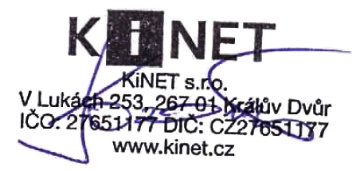 PŘÍLOHA Č. 1SPECIFIKACE SLUŽEBSPECIFIKACE VIRTUÁLNÍHO SERVERUKapacita HDD: 					170 GB SASPaměť: 						4 GB RAMPočet CPU jader: 				2NAS BACKUP: 					170 GBWindows Server Standard:			1Windows Remote Desktop Services per USER:	1Veřejná IP adresa: 				1 
SJEDNANÉ SOUVISEJÍCÍ SLUŽBY Vytváření snapshotůSynchronní zdvojené ukládání veškerých dat (RAID 1)Denní zálohování celého obsahu serveru do geograficky oddělené lokalityAdministrace a SLA, monitorování služeb v režimu 24/7IP adresa: 1 IPv4, IP adresa: 1 IPv6Konektivita páteřní sítě, 2x 10Gbps do NIX, 2x 1Gbps tranzit, přenos dat: NIX NeomezeněFirewall

Uvedené ceny jsou bez DPH. PŘÍLOHA Č. 2KONTAKTNÍ ÚDAJE
KONTAKTNÍ ÚDAJE POSKYTOVATELEKONTAKTNÍ ÚDAJE OBJEDNATELE
Ing. Jan KovaříkjednatelKinet s.r.o.Ivana MachálkováředitelkaMateřská škola, Praha 3, Vozová 5/953Měsíční paušál za prostředky, konektivitu a správu850 Kč / měsícPřidělený servisní technik: 
Zástupce přiděleného servisního technika: Obchodní kontakt (objednávky zboží): Fakturace:Obchodní kontakt k jednání:Helpdesk 24/7:Fakturace: 
info@vozova5.cz